Laboratoire de Recherche Conventionné Yves Rocard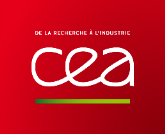 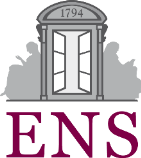 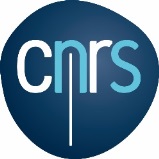 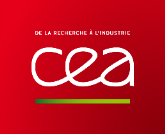 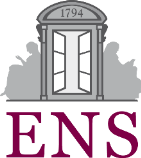 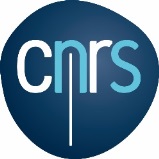 Année 20YYNB 1 : Tous les champs doivent être remplis correctement pour que cette Fiche Projet puisse être acceptée.NB2 : Cette fiche ne peut pas excéder 2 pages.Fiche de Soumission de Projet Date de début du projet : JJ/MM/YYYYDurée totale du projet : x (mois, années)Date de début du projet : JJ/MM/YYYYDurée totale du projet : x (mois, années)Mise à jour le : JJ/MM/YYYYTitre du projet : Titre du projet : Titre du projet : Titre du projet : Thème (selon convention) :Thème (selon convention) :Sous-thème (selon convention) :Sous-thème (selon convention) :Porteur ENS (1 seul nom, affiliation, contact, % occupation annuelle) :Porteur ENS (1 seul nom, affiliation, contact, % occupation annuelle) :Porteur ENS (1 seul nom, affiliation, contact, % occupation annuelle) :Porteur ENS (1 seul nom, affiliation, contact, % occupation annuelle) :Porteur CEA (1 seul nom, affiliation, contact, % occupation annuelle) :Porteur CEA (1 seul nom, affiliation, contact, % occupation annuelle) :Porteur CEA (1 seul nom, affiliation, contact, % occupation annuelle) :Porteur CEA (1 seul nom, affiliation, contact, % occupation annuelle) :Autres participants (nom de chaque participant prenant réellement part au projet, affiliation, contact, % occupation annuelle). Pour les non permanents, en particulier les stagiaires, thésards, postdocs et autres CDD, préciser le statut et la durée dans l’année en cours.Autres participants (nom de chaque participant prenant réellement part au projet, affiliation, contact, % occupation annuelle). Pour les non permanents, en particulier les stagiaires, thésards, postdocs et autres CDD, préciser le statut et la durée dans l’année en cours.Autres participants (nom de chaque participant prenant réellement part au projet, affiliation, contact, % occupation annuelle). Pour les non permanents, en particulier les stagiaires, thésards, postdocs et autres CDD, préciser le statut et la durée dans l’année en cours.Autres participants (nom de chaque participant prenant réellement part au projet, affiliation, contact, % occupation annuelle). Pour les non permanents, en particulier les stagiaires, thésards, postdocs et autres CDD, préciser le statut et la durée dans l’année en cours.Description synthétique du projet : contexte, réalisations proposées, durée, planning.Une description plus complète du projet d’un maximum de 4 pages accompagne cette fiche : oui / nonSi oui, indiquer le nom du fichier :Description synthétique du projet : contexte, réalisations proposées, durée, planning.Une description plus complète du projet d’un maximum de 4 pages accompagne cette fiche : oui / nonSi oui, indiquer le nom du fichier :Description synthétique du projet : contexte, réalisations proposées, durée, planning.Une description plus complète du projet d’un maximum de 4 pages accompagne cette fiche : oui / nonSi oui, indiquer le nom du fichier :Description synthétique du projet : contexte, réalisations proposées, durée, planning.Une description plus complète du projet d’un maximum de 4 pages accompagne cette fiche : oui / nonSi oui, indiquer le nom du fichier :Ressources demandées pour l’année en cours :main d’œuvre hors permanents ENS et CEA (nature et durée) : investissement & consommables (descriptions et montants € TTC) :congrès / missions (descriptions et montants € TTC) :Ressources demandées pour l’année en cours :main d’œuvre hors permanents ENS et CEA (nature et durée) : investissement & consommables (descriptions et montants € TTC) :congrès / missions (descriptions et montants € TTC) :Ressources demandées pour l’année en cours :main d’œuvre hors permanents ENS et CEA (nature et durée) : investissement & consommables (descriptions et montants € TTC) :congrès / missions (descriptions et montants € TTC) :Ressources demandées pour l’année en cours :main d’œuvre hors permanents ENS et CEA (nature et durée) : investissement & consommables (descriptions et montants € TTC) :congrès / missions (descriptions et montants € TTC) :Projet associé à une Bourse postdoctorale Prestige CEA-ENS : oui / nonProjet associé à une Bourse postdoctorale Prestige CEA-ENS : oui / nonProjet associé à une Bourse postdoctorale Prestige CEA-ENS : oui / nonProjet associé à une Bourse postdoctorale Prestige CEA-ENS : oui / nonLigne budgétaire CEA : X-XXXX-XX-XX-XX-XXLigne budgétaire CEA : X-XXXX-XX-XX-XX-XXLigne budgétaire CEA : X-XXXX-XX-XX-XX-XXLigne budgétaire CEA : X-XXXX-XX-XX-XX-XX